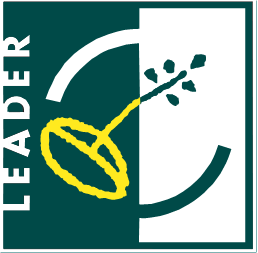 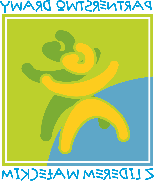 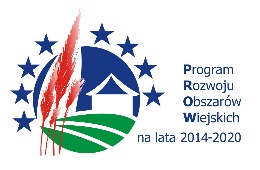 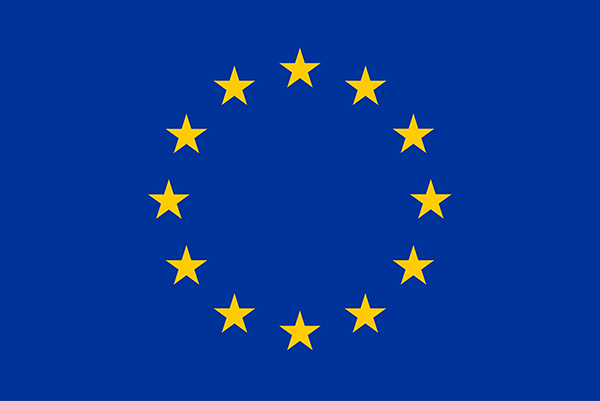     „Europejski Fundusz Rolny na rzecz Rozwoju Obszarów Wiejskich: Europa inwestująca w obszary wiejskie”Załącznik nr 3 do zapytania ofertowego nr 02/LGD/2019                                                                                                                                                                                                                     ……………………………….                                                                                                                                                                   (miejscowość i data)…………………………………………..…………………………………………..(nazwa i adres oferenta)………………………………………….. (NIP, REGON)OŚWIADCZENIAOdpowiadając na zapytanie ofertowe nr 02/LGD/2019 z dnia ……………….. dotyczące dostawy przyczepy do przewozu kajaków, oświadczam, że:posiadam uprawnienia do wykonywania określonej działalności lub czynności, jeżeli przepisy prawa nakładają obowiązek ich posiadania,posiadam wiedzę i doświadczenie oraz dysponuję odpowiednim potencjałem technicznym oraz osobami zdolnymi do wykonywania zamówienia, lub przedstawię pisemne zobowiązanie innych podmiotów do udostępnienia potencjału technicznego i osób zdolnych do wykonania zamówienia,znajduję się w sytuacji ekonomicznej i finansowej zapewniającej wykonanie zamówienia,nie wyrządziłem/am szkody poprzez niewykonanie zamówienia lub nienależyte wykonanie zamówienia oraz szkoda nie została stwierdzona prawomocnym orzeczeniem sądu, w okresie 3 lat przed rozpoczęciem zapytania, mnie upadłości,nie zalegam z uiszczeniem podatków, opłat lub składek ubezpieczenia społecznego lub zdrowotnego,nie zostałem/am prawomocnie skazany/a za przestępstwo popełnione w związku z postępowaniem o udzielenie zamówienia, przestępstwo przekupstwa, przestępstwo przeciwko obrotowi gospodarczemu lub inne przestępstwo popełnione w celu osiągnięcia korzyści majątkowych,nie posiadam wspólnika spółki jawnej, partnera lub członka zarządu spółki partnerskiej; komplementariusza spółki komandytowej oraz komandytowo-akcyjnej; członka organu zarządzającego osoby prawnej, który został prawomocnie skazany za przestępstwo popełnione w związku z postępowaniem o udzielenie zamówienia, przestępstwo przekupstwa, przestępstwo przeciwko obrotowi gospodarczemu lub inne przestępstwo popełnione w celu osiągnięcia korzyści majątkowych,nie otrzymałem sądowego zakazu ubiegania się o zamówienie, na podstawie przepisów o odpowiedzialności podmiotów zbiorowych za czyny zabronione pod groźbą kary.Potwierdzam, iż dane zawarte w ofercie, są zgodne z odpisem z właściwego rejestru lub Centralną Ewidencją i Informacją o Działalności Gospodarczej (CEIDG)………………………………………..			………………………………………………………………………………………(data i miejsce)	              			 (pieczątka firmowa oraz podpis osoby uprawnionej do reprezentowania podmiotu)